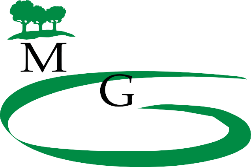 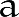 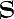 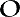 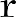 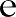 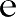 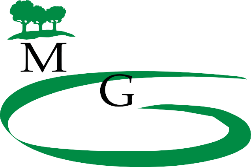 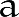 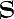 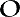 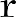 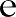 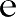 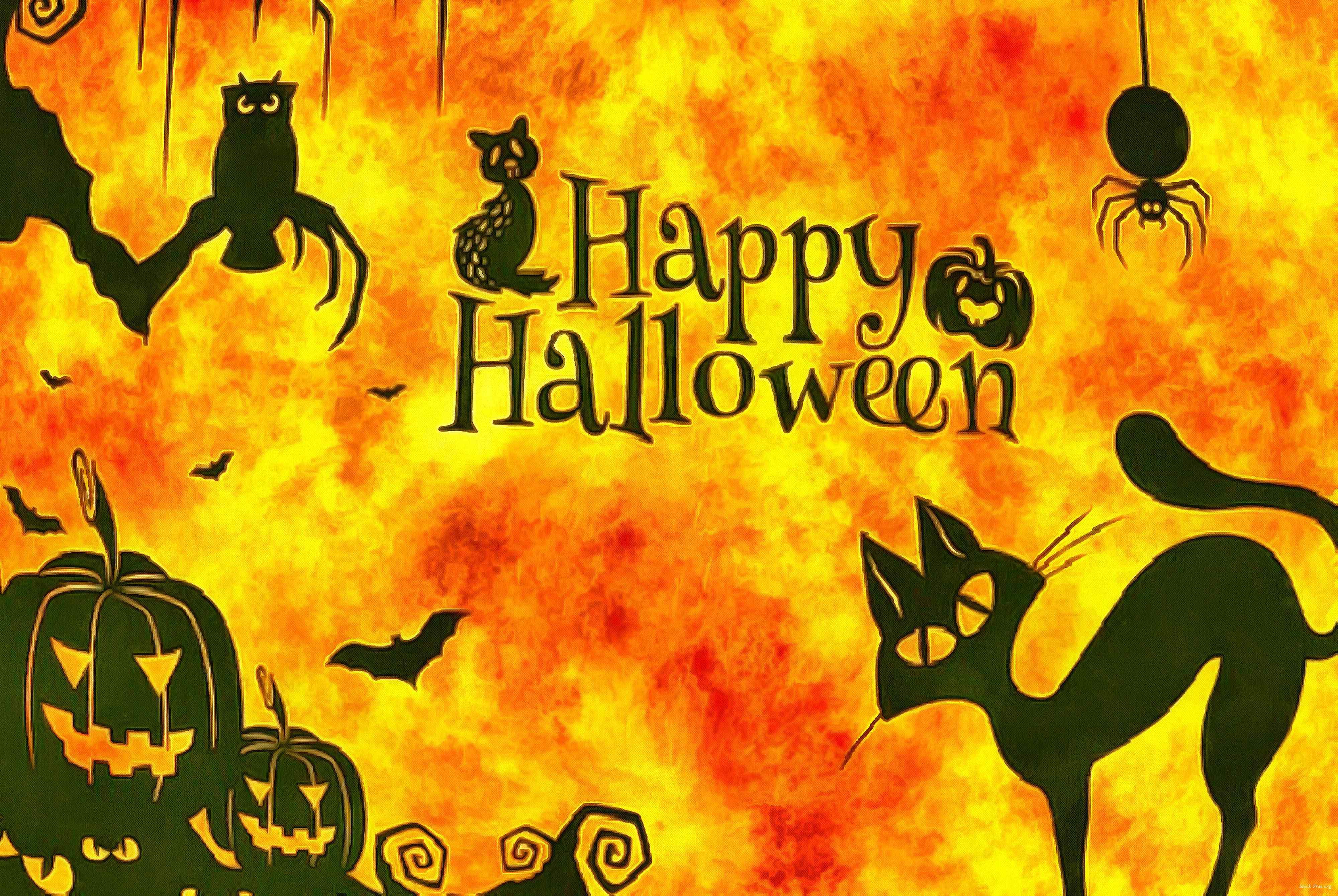 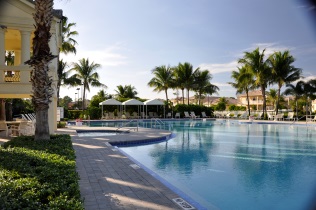 MGMA 2003 Crestwood Boulevard North, Royal Palm Beach, Florida 33411Phone 561-793-1715 Email:madisongreeninfo@madisongreen.netWebsite:www.madisongreen.netSundayMondayTuesdayWednesdayThursdayFridaySaturday12345ARC Meeting12:00 pmBudget Meeting 6pm 67891011  Oakmont BOD Mtg6:30 pm1213  Budget Meeting 6pm 14Lexington BOD Mtg7 pm1516171819    ARC Meeting12:00 pmBudget Meeting 6pmWyndham BOD Mtg7 pmFairfax BOD Mtg7 pm2021222324       31  HALLOWEEN             25  Walden BOD Mtg7 pm26 Saybrook BOD Mtg 7:00pm27MGMA BOD Mtg6:30 pm282930